4-H Club List4-H Clay Blackhawks					Northwestern/Western School District	Ervin Omnibus 4-H Club				Northwestern/Lewis Cass School DistrictHoosier 4-H’ers Club					Western School DistrictHoney Creek Growers					Western School DistrictHoward County 4-H Club Puppy Pushers		Interest in Showing Dogs Howard County 4-H Horse & Pony Club		Interest in Showing HorsesHoward County 4-H Junior Leaders			Seventh- Twelfth GradersHoward County Mini 4-H				Kindergarten, First, and Second GradersHoward County Tractor Club				Interest in Participating in Tractor ProjectsJackson Beneficium 4-H Club			Eastern/Taylor School District Jackson Livestock R’Us				Eastern School District Liberty Clodbusters					Eastern/Tipton/Tri-Central School DistrictTayloriffic						Homeschooled Kids/Taylor School DistrictThe Howard County Little Hoppers 4-H Club	Interest in Showing Rabbits Contact the Extension Office at 765-456-2313 or email howardces@purdue.edu for additional information! 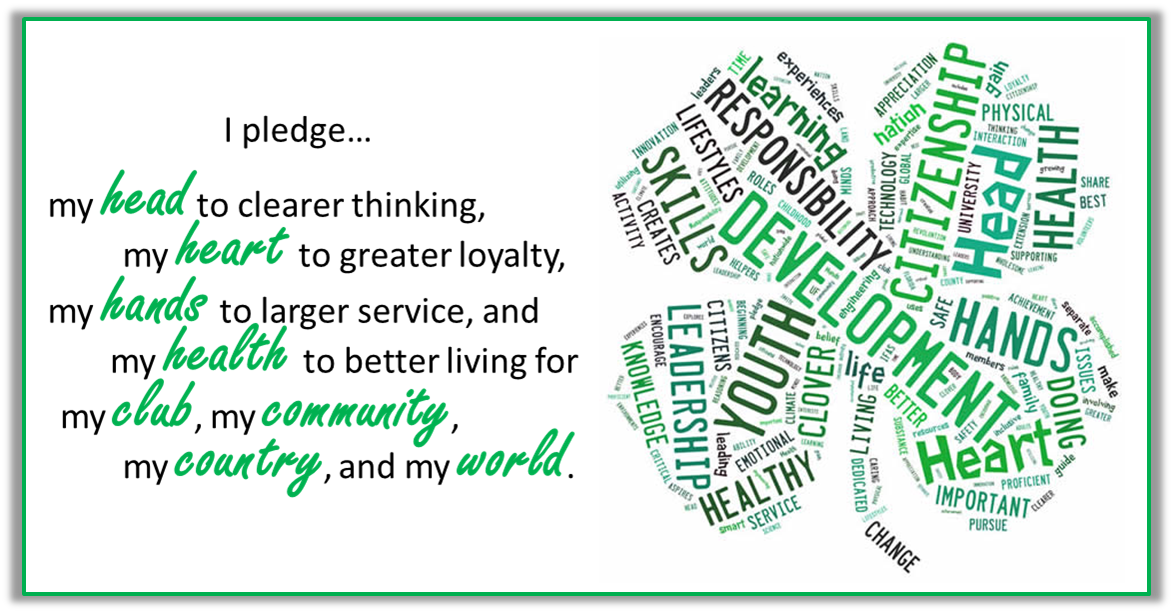 